Рабочая программа дополнительного образования детей.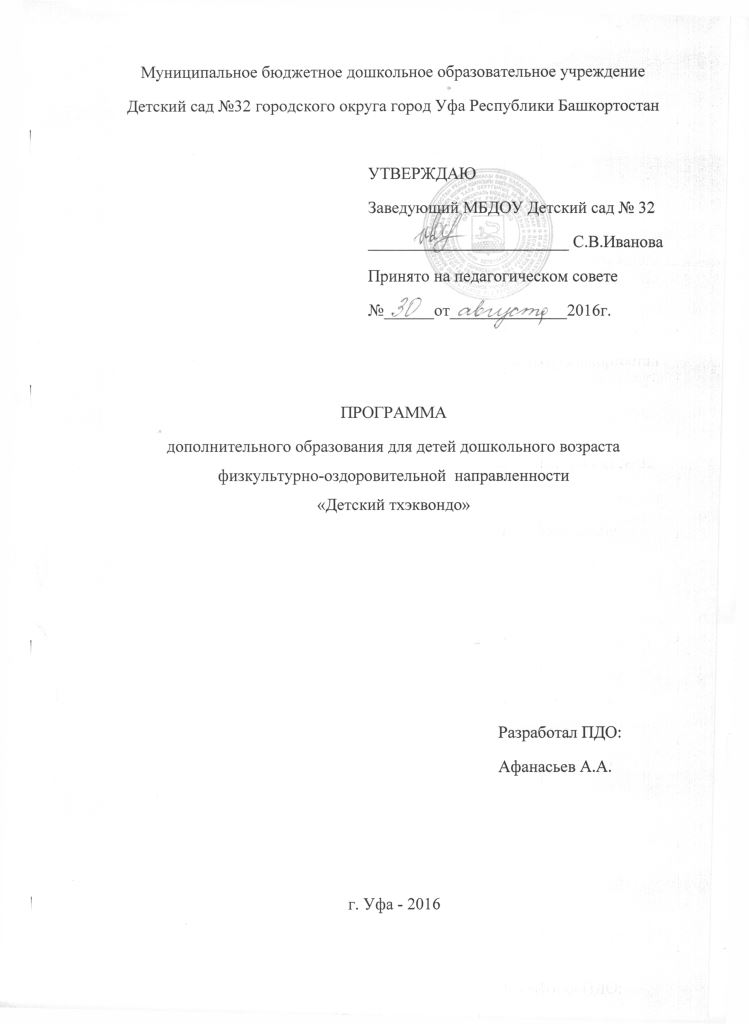 СК ТОРНАДО/ для детей среднего и старшего дошкольного возрастаЦель программы: воспитание физически развитой, духовной богатой личности, с высоким уровнем развития морально-волевых качеств и стремления к здоровому образу жизни.Основные задачи программы:Повышение уровня общей физической подготовки.Овладение и совершенствование техники тхэквондо.Приобретение соревновательного уровня в тхэквондо.Воспитание смелости, воли, решительности, умения управлять своими чувствами и других качеств личности дошкольника.Обеспечить единство физического и эмоционально-нравственного развития дошкольников.Примерный план тренировок / Время тренировки 35-40 минут.Построение, шаговые упражнения, бег.Эстафеты, беговая разминка в линиях.Разминка на месте.Обучение основным стойкам и передвижениям.Растяжка. (Шпагат, бабочка, дабл’ю)Обучение основным блокам и ударам.Подвижные игры, (тараканчики, паучки, пятнашки)ОФП. (отжимания, пресс, выпрыгивания, приседания)Прогнозируемая результативность:Предполагается, что особая методика преподавания тхэквондо для детей от 5 до 7 лет способствует укреплению физического здоровья, развитию координации движения, формирует осанку. Звуки, которые сопровождают выполнение упражнений восточных единоборств, тренируют дыхательную систему, способствуют укреплению иммунитета. Так же благотворно спортивные упражнения, в которых применяются упражнения на растяжку, влияют на рост ребенка. В процессе подготовки к школе занятия тхэквондо помогают формированию дисциплинированности, самоконтроля, приучают детей к соблюдению распорядка дня.Занятия тхэквондо одинаково полезны и для мальчиков, и для девочек, ведь гибкость и стройность фигуры закладываются уже с детских лет.Составил: тренер-инструктор по тхэквондо Афанасьев А. А.